Приложениек распоряжению Главы муниципального образования"Город Архангельск"от 18.09.2019 № 3203р"Приложениек техническому заданию 
на подготовку проекта межевания территории муниципального образования "Город Архангельск" в границах ул. Дружбы, 
ул. Прибрежной и ул. Трудовой 
площадью 10,2536 гаСХЕМАграниц проектирования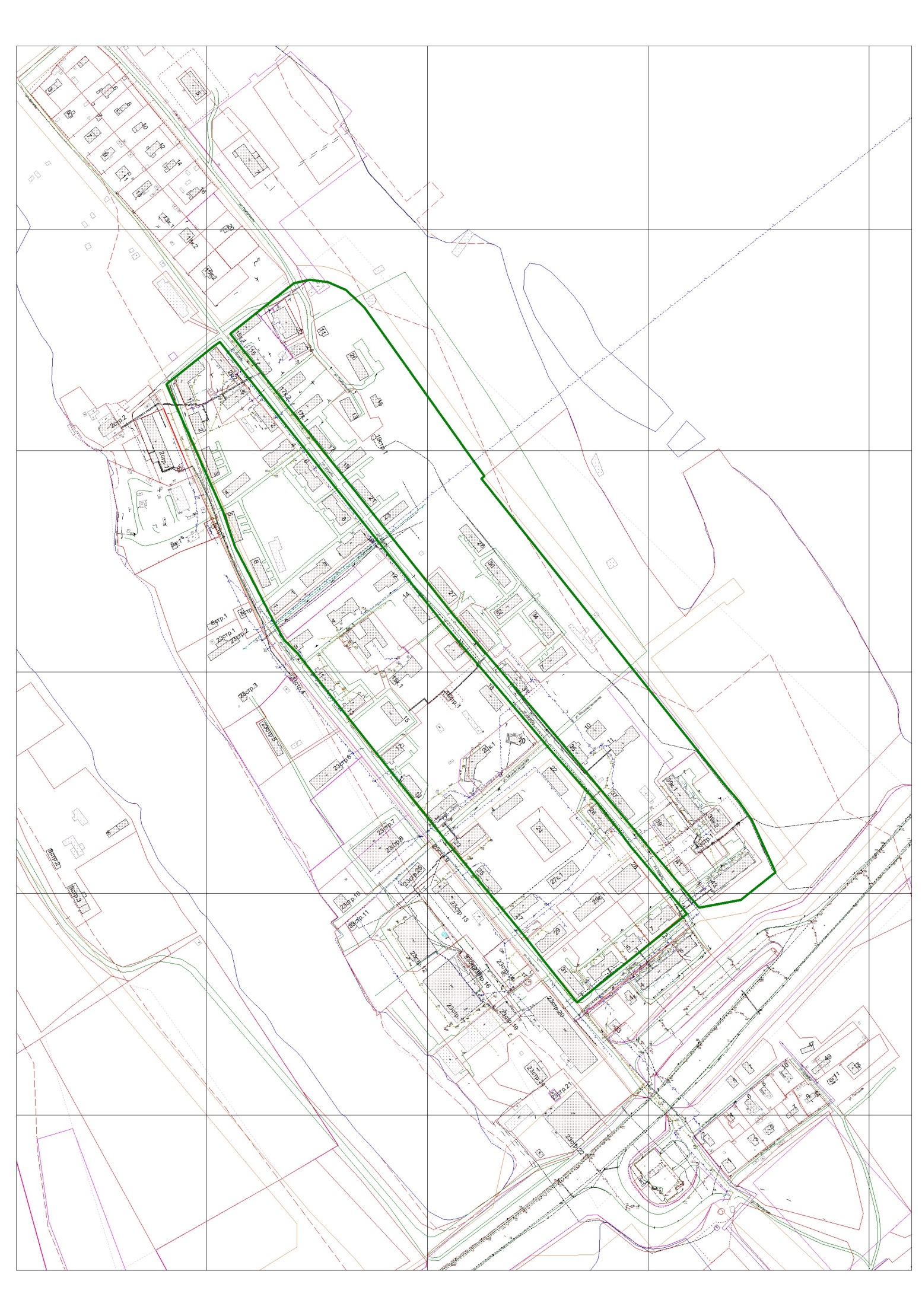 ".___________